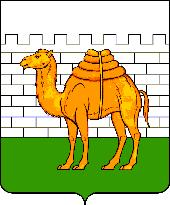 МУНИЦИПАЛЬНОЕ КАЗЕННОЕ УЧРЕЖДЕНИЕ «ЦЕНТР ОБЕСПЕЧЕНИЯ ДЕЯТЕЛЬНОСТИ ОБРАЗОВАТЕЛЬНЫХ ОРГАНИЗАЦИЙ ГОРОДА ЧЕЛЯБИНСКА»                      СТРУКТУРНОЕ ПОДРАЗДЕЛЕНИЕ ПО КАЛИНИНСКОМУ РАЙОНУул. Ферросплавная, 126, г. Челябинск,  454081, тел./факс (351) 219-12-40, e-mail: ruo-kalin@mail.ru______________ № ________________На № __________  от ____________ Уважаемые коллеги!	В соответствии с приказом Комитета по делам образования города Челябинска от 27.08.2018 № 1683-у «О календаре городских массовых мероприятий для обучающихся и воспитанников на 2018/2019 учебный год» в период летних школьных каникул пройдут городские тематические и профильные смены (приложение 1):XI Летний сбор учащихся кадетских классов образовательных организаций г.Челябинска «Россия молодая» (с 16 июня по 29 июня 2019 г. в ДОЛ «Солнечная поляна», п. Каштак);XIV Летний сбор ученического актива образовательных организаций г.Челябинска «Есть идеЯ!» (с 26 июня по 13 июля . в ДОЛ «Ветерок», Сосновский район, озеро Касарги);Юбилейная 50-ая Летняя исследовательская школа Научного общества учащихся г. Челябинска «Курчатовец-2019» (с 23 июля по 09 августа . в ДОЛ «Солнечная поляна», п. Каштак);Сбор «МЕДИАдети. ЛЕТО» информационно-образовательного проекта «PROнас: школьный медиахолдинг» (с 23 июля по 09 августа 2019 г. в ДОЛ «Солнечная поляна», п. Каштак).Просим предоставить информацию об обучающихся, заявившихся на участие в городских тематических сменах, по утвержденной форме (приложение 2)   в срок до  16.05.2019 г.  в Структурное подразделение по Калининскому району с пометкой «Тематические смены» Братушкиной И.Н.В период сбора информации просим активизировать внимание школьников, их родителей (законных представителей) о возможности участия в городских профильных сменах (приложение 1) и обеспечить координацию работы в части взаимодействия с организаторами. Приложение  на 4 л. в 1 экз.Исполняюшщий обязанности начальника структурного подразделения							Н.Е. БашироваИ.Н. Братушкина219-12-46